Supplementary MaterialSupplementary DataI. Supplementary Figure S1 Recruitment pathway for patients.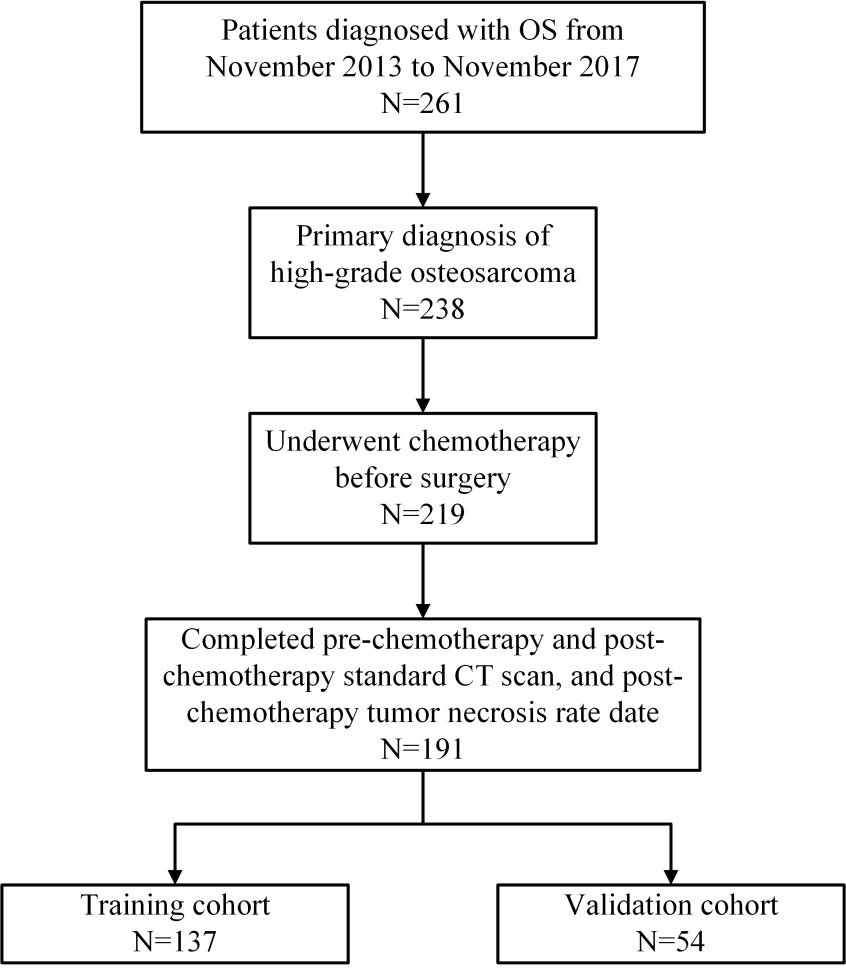 Figure S1. Recruitment pathway for patients.II. Supplementary Figure S2 Neoadjuvant chemotherapy regimens.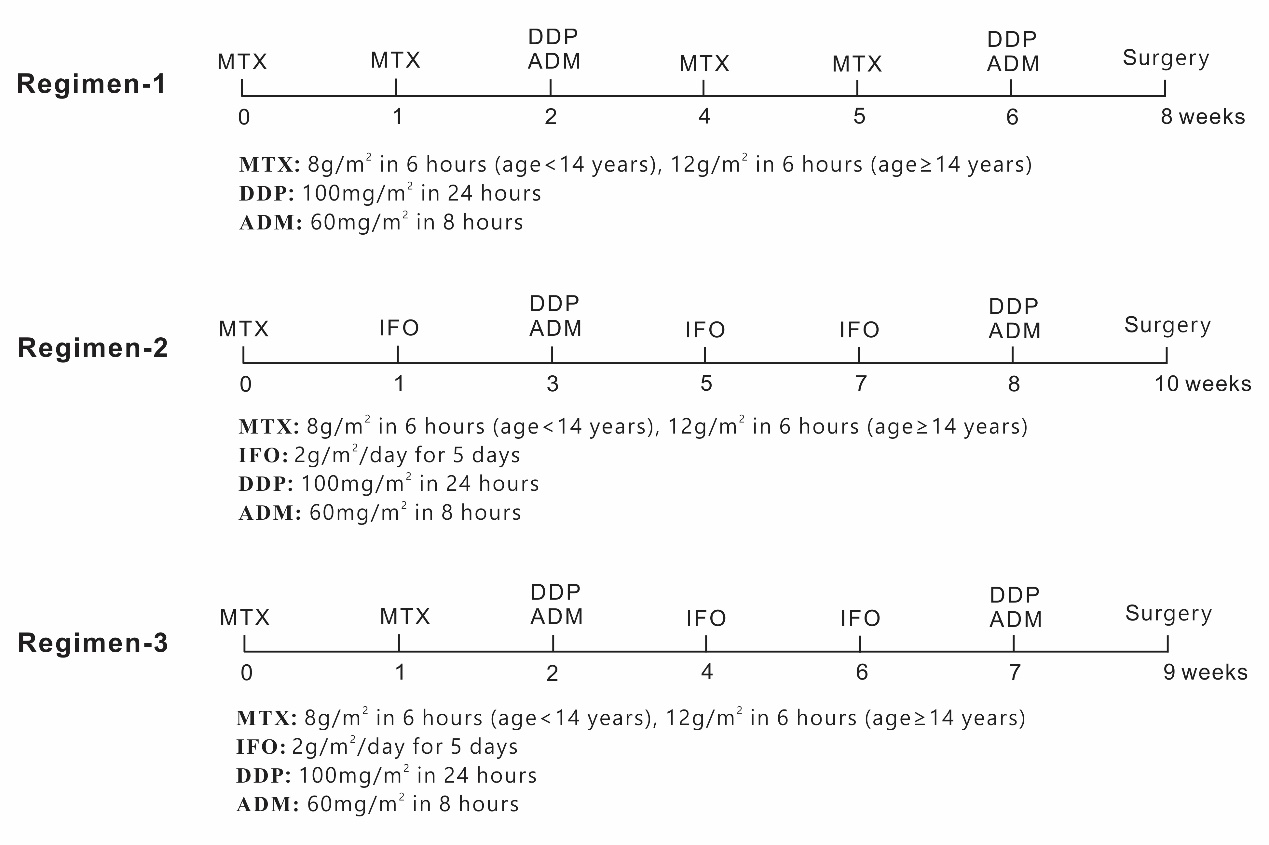 Figure S2. Regimens of preoperative treatment protocols of neoadjuvant chemotherapy. MTX: methotrexate; DDP: cisplatin; ADM: doxorubicin; IFO: ifosfamide.III. Table S1 Patient characteristics’ distribution in the training and validation datasetsNote: Individual clinical factors were analyzed for significant differences using a chi-square test. P < 0.05 indicates a significant difference.IV. Supplementary Figure S3 Heatmap for radiomic features.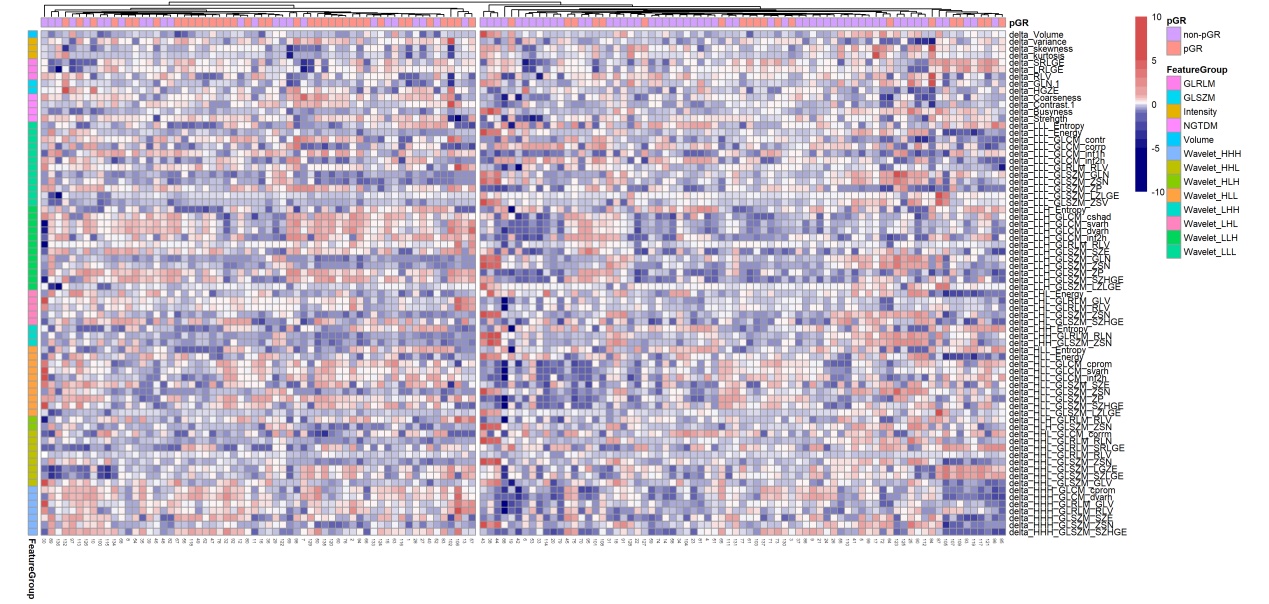 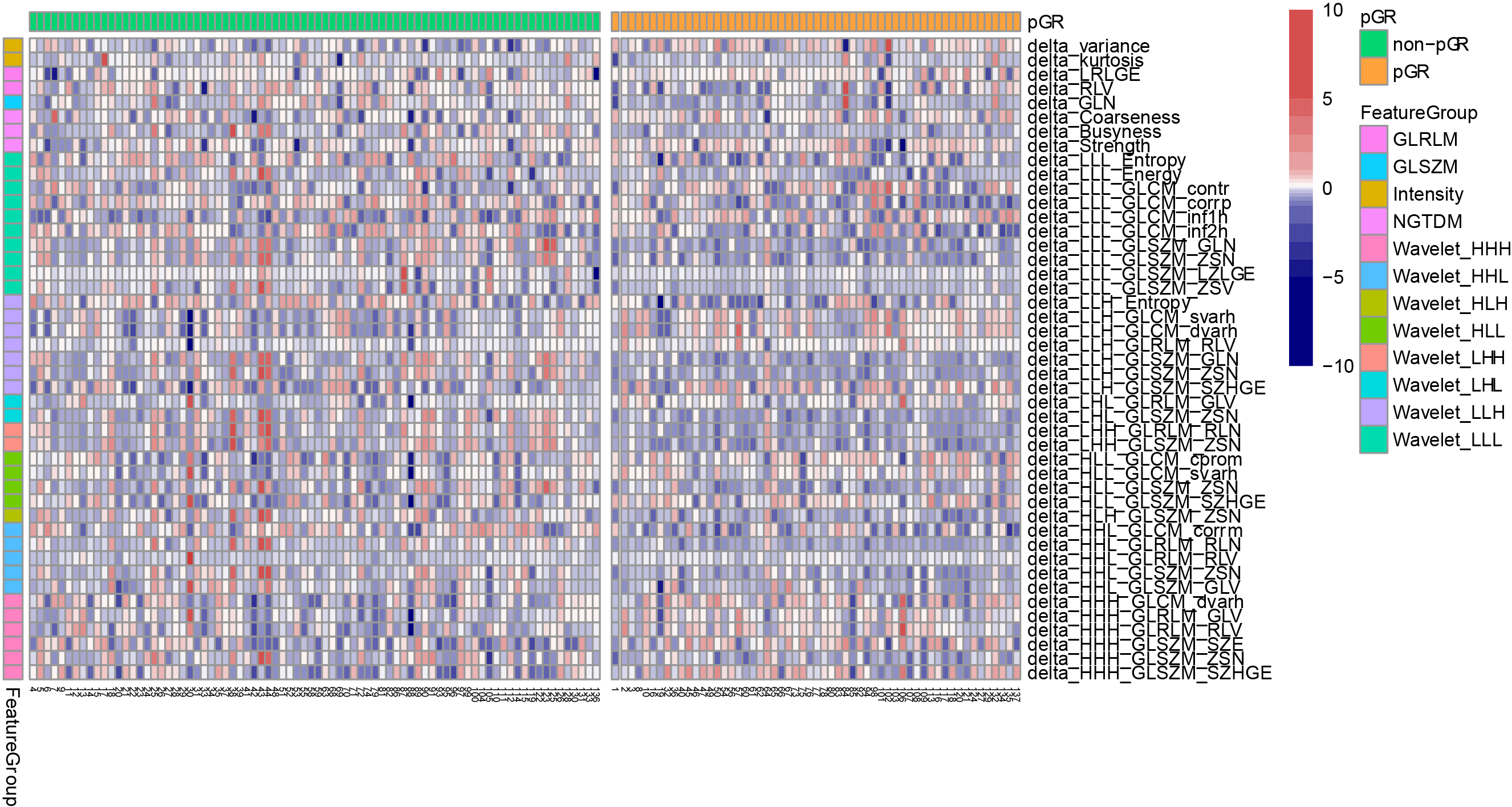 Figure S3. V. Table S2: Interclass correlation coefficient (ICC) values of selected delta-radiomic features in the intra-observer and inter-observer reproducibility test.VI. Supplementary Figure S4 The predictive performance of the radiomic signatures from four kinds of data.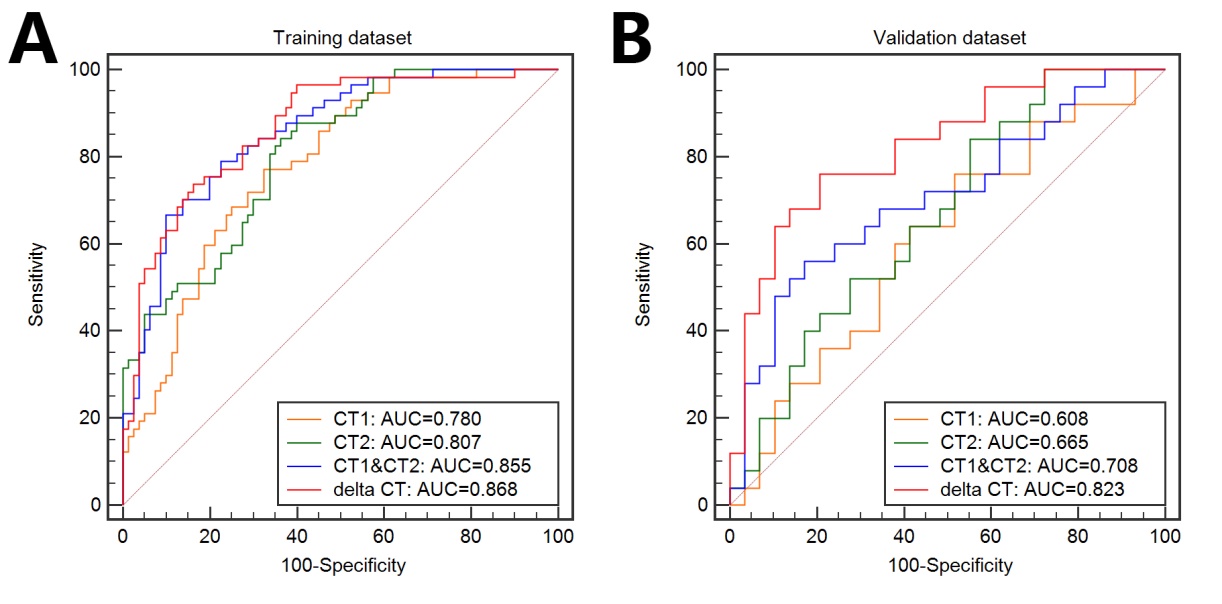 Supplementary Figure S4. The predictive performance of the radiomic signature from four kinds of data for each patient in training (A) and validation (B) sets (AUC, area under curve).CharacteristicsTraining datasetValidation datasetpPathological Response0.6691pGR5725non-pGR8029Age0.5363≤15 y7225>15 y6529Gender0.3254Male8127Female5627Location of primary tumor0.6721Humerus196Femur7231Tibia and fibula3716Radius and ulna30Others61Stage at diagnosis0.5816Localized11347Metastatic247Pathologic subtype0.1567Osteoblastic10139Chondroblastic166Fibroblastic88Telangiectatic81Others40Type of surgery0.315Limb salvage12151Amputation 163New pulmonary metastasis0.6821Yes61No13153Chemotherapy regimens0.25971MTX, DDP and ADM100392MTX, IFO,DDP and ADM27143MTX,IFO, DDP and ADM101Feature NameICC inIntra-observer TestICC inInter-observer Test△variance0.9980.997△LLL_GLCM_corrp0.9900.983△LLH_Entropy0.9840.934△LLH_GLSZM_GLN0.9960.992△LHH_GLSZM_ZSN0.9450.962△HHL_GLCM_corrm0.8010.806△HHH_GLSZM_SZE0.9260.926△HHH_GLSZM_SZHGE0.8910.926